Pinion from The Rotary Club of Bernardsville16 August 2016 
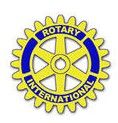 Cheryl offered the invocation with opportunities to find and do service work, to react using the four-way test to challenges, and to grant safe conduct and return for first responders and military men and women.Eighteen attended including guests Harrison Byers and his mother Dr. Karen Opdyke, new member David Noyes, Diana Fabian, Mark Fabian and his sons Mark and Christopher.    Louise won the 50/50.Rotary’s Four-Way TestOf all the things we say or do –Is it the truth?Is it fair to all concerned?Will it build good will and better friendships?Will it be beneficial to all concerned?Cheryl’s remarks and updates Cheryl – There is no meeting on 23 August.Cheryl – Our District Governor will visit Bernardsville on 30 August. Cheryl – Red Bulls are hosting a Rotary Day on 28 August.REMINDER -- Al – 30 August -- We’ll do final report on Car show and provide the YMCA’s share of the profits to them.  The review will offer a more complete report on finances, improvements, vignettes, thank you notes.  We’ll invite the local paper photographer to record the event.Heard During Happy Dollars	I’m happy 3 x To be here today				To celebrate my 41 year wedding anniversary 5 x To welcome and meet our scholarship winner 	To meet and learn from Mark and Christopher To be welcomed at your club			To remember my Scouting days at Schiff Scout ReservationPhilmont Scout Ranch trip report by Mark and Christopher FabianPhilmont Ranch is one of three national Scout wilderness experience areas.  Philmont is in Cimarron, New Mexico.  Mark and Christopher attended in July 2016 and chose to do the hiking expedition – 80 miles up and down over 11 days.  Back pack with water, sleeping pad, sleeping bag, clothing, food, maps, rain gear, and reading material started each day at 45 pounds.  The ten pounds of water and several pounds of food were consumed on the trail and at the camp site.  Each night the boys camped and enjoyed the mountain air.  Each day they hiked and usually had a wilderness learning experience at the campsite.  One day it was blacksmithing; another was lasso and wrangling.  A favorite day was spent learning to load and fire muzzle-loading muskets.  Search and rescue day cast their guide as the casualty lost in the woods who needed to be found and doctored.  A short day of ranching gave them a tenderfoot’s license in western pioneering spirit.  Using mud, hay, water, and sunshine to make adobe bricks proved that simple natural materials can be good thermal insulators.  A day of panning for gold was good exercise but ended up with no shiny stuff.Dehydrated meals were a treat at the end of the day’s hike; breakfasts were often trail mix and cereal bars; no food was wasted and there was no such thing as excess food.  Rainfall came every afternoon, and it was a treat when the rain fell as  hail.  Every three days the group reached a cache area where food and clothing had been pre-positioned [by camp staff].  Much of the ranch property was a gracious donation of Wade Phillips, the founder of Phillips 66 oil company.  Wade was a champion and patron of the Boy Scouts.  Mark holds the rank of Life Scout and Chris is a First Class Scout.  Both boys intend to work further and earn their Eagle Scout rank.  Their dad has been active in Troop 555 for multiple years and enjoys all the scouting work with his boys.Harrison Byers was presented his scholarship check by Terry BergerHarrison attended Bernards High, where his academics were peerless – top level performance in math, science, English, and business.  He founded and presided over a new service club the FBLA at Bernards.  On most weekends he could be seen taking advanced math and physics courses at Columbia University and teaching math to inner-city students.  Harrison will attend Penn and major in Business with a likely minor in Math.  Club Updates Remember the tip box at The Olde Mill Inn for our waitress, Blanca.If you do a makeup meeting or attend via E-meeting makeup, let Tim know of your attendance.Rotary’s purpose is Doing Good in the World.  Our Mission is to promote world understanding, good will, and peace.  Grants are regularly developed and awarded to further the six focus areas:  Peace and conflict resolution  				Disease prevention and treatment Maternal and child health 					Clean water and sanitation Basic education and literacy  				Community and economic developmentMEETING ASSIGNMENTS	SET-UP 		GREETER	INVOCATION	SGT-AT-ARMS	CLEAN UPAugust 	Goodman	Cross		Wallace		Barisha		BurdSept	Deem		Berger		B. Jenkins	Lynn		Duffy	Club Officers for 2016-2017 yearPresident 		Al SwiderPresident-Elect 		Eric ZalisVice President 		John Carpenter Treasurer 		Brad JenkinsFoundation Treasurer	Al OlsenSecretary 		Tim O’Donovan		Immediate Past-president	Cheryl Delgado Director			Terry BergerDirector			Bill DeemDirector			Rosemary GoodmanMembershipWe have some prospective members interested in our club.   Membership is being emphasized by President Al.================================Bernardsville Rotary’s Service Work in the Works           Appear and do the meeting assignments from President Al.  Today we were three for five – OK effort.  Help with food distribution at God’s Co-op Food Pantry.  Doing this at 100%.We have open nominations for local ‘sweat equity’ service projects.  Bring ideas to Board meeting or Club meeting.Continuing BusinessJohn Carpenter heads the Program Committee; alert John and Al Swider when you find a speaker for our meeting.  